Wetumpka Middle School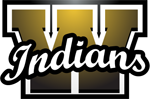 Basic InformationHonors Geography/CivicsAmanda Killoughamanda.killough@elmoreco.comSchool Phone: 334-567-1413Course Description Course ObjectivesBy the end of this course, the student will:Describe what geography and human geography are.Understand population dynamics and migration.Understand political systems, states, territory, and borders.Understand the basic elements of culture.Understand the types and levels of economic activities.Understand urban structure and development.Required Student ResourcesComposition book, colored pencils or crayons, glue sticks, scissors.WISH LIST:  $10 donation for class		      White Copy Paper                     Kleenex Course Schedule/Outline/Calendar of EventsPlease note this is a tentative schedule. Geography is taught for one semester and civics for one semester1st Quarter: Unit 1: (Standards 1,2,3,4)Geography HandbookLooking at Earth in Spatial TermsTestUnit 2: (Standards 2,3,4)Water, Climate, Vegetation, and LandformsTest and At-Home Water Cycle Mini-ProjectUnit 3: (Standard 5)Cultural Features of the WorldTestUnit 4: (Standard 6)World Economic ActivityTest2nd Quarter: Unit 1: (Standards 7,9, 10)World Regions and MovementTestUnit 2: (Standard 8)Cooperation and Conflict Among the World’s PeopleTest and In-Class ProjectUnit 3: (Standard 8)The World’s Physical ConditionsTestUnit 4: (Standard 12)Geography and HistoryTestEvaluation Procedures and Grading Criteria	Ex.	Daily Grades (Quizzes, Writing Assignments, Current Events)	50% of final grade 		Tests Grades (Tests and Projects)		50% of final grade	Grading ScaleEx. 	A = 	> 90%	B = 	80 to < 90%	C =	70 to < 80%	D =	60 to < 70%	F = 	< 60%Attendance Statement  .   Please refer to the Elmore County Student Code of Conduct for the student attendance policy.Exemption PolicyStudents in grades seven (7) through twelve (12) may exempt semester and end-of-course examinations if they meet the following criteria: An “A” average with no more than 2 excused absences A “B” average with no more than 1 excused absence A “C” average with no absences Assignments completed fulfilling the blended attendance policy will not affect exemption status. See information on Blended Attendance on pages 12-13.Any student who has skipped either a class period or a school day, been suspended, or been assigned to the Elmore County Alternative Program (ECAP) will forfeit the opportunity to exempt any final examination regardless of grade average.  Three unexcused tardies to class will forfeit exemption status in that class. Please note: School authorized field trips, a college day (with proper documentation), and military absences (with proper documentation) do not count as absences towards exemptions.CommunicationE-mail is the easiest way for me to connect with parents. Please allow up to 24 hours for an email response as some messages are sent to spam, which is beyond my control. However, do not hesitate to call the school to speak with me or schedule a conference.Remind is a wonderful communication tool for parents to keep up with important classroom happenings. To subscribe simply text @akillo6 to 81010 or to receive messages via email, send an email to akillo6@mail.remind.com.*Please note: Remind Chat will not be available. Please contact me via email for the quickest response.Classroom guidelines, policies and procedures Class Expectations/RulesBe responsible.Be respectful.Be safeConsequences Verbal warning.Parental contact.Parental conferenceReferral to administration.